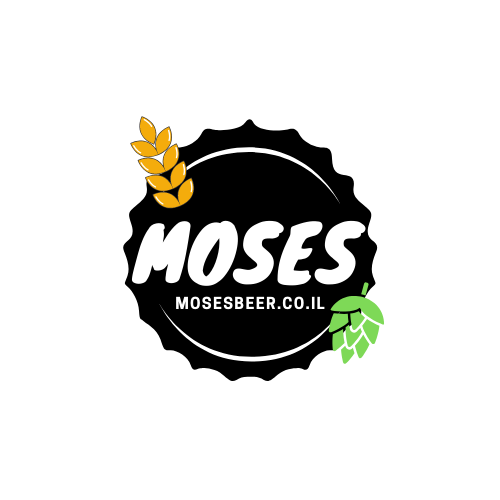 תקנון, תנאי שימוש ומדיניות שינויים וביטולים לאתר "Moses Beer"עדכון אחרון: אוקטובר 2020Moses Beer מברכת את בחירתכם לגלוש באתר האינטרנט שלנו בכתובת: www.mosesbeer.co.il ("האתר").Moses Beer הוקמה בשנת 2009 עם חלום לקדם את תרבות הבירה בישראל. מטרת האתר הינה לספק לגולשים ולקהל הלקוחות חווית קניה של חומרי גלם כשרים למבשלות בירה, ציוד לתעשיית הבירה ומוצרים איכותיים נוספים. בנוסף, האתר מספק מידע אודות המוצרים הייחודיים ודוגל בשירות מצוין ללקוחות האתר.כללי:הגלישה באתר כפופה לתנאים המפורטים בתקנון ותנאי שימוש אלו (״התקנון״). אנא קרא את התקנון בקפידה, שכן הגלישה באתר וביצוע פעולות בו מעידים על הסכמתך לתנאים הכלולים בתקנון. כמו כן, האתר שומר את זכותו לשנות את תנאי התקנון, מעת לעת, על פי שיקול דעתו הבלעדי וללא הודעה מוקדמת. מועד החלת השינוי כאמור יהיה מרגע פרסומו באתר.האמור בתקנון זה מתייחס באופן שווה לבני שני המינים והשימוש בלשון זכר או נקבה הוא מטעמי נוחות בלבד.תנאי התקנון חלים על שימוש באתר ובתכנים הכלולים בו באמצעות כל מחשב או מכשיר תקשורת אחר (כדוגמת טלפון סלולרי, מחשבי טאבלט וכיו"ב). כמו כן הם חלים על השימוש באתר, בין באמצעות רשת האינטרנט ובין באמצעות כל רשת או אמצעי תקשורת אחרים.השימוש באתר מיועד לבעלי כשירות משפטית מגיל 18 בלבד. רכישה של קטין באתר מתחת לגיל 18 מחייבת אישור הורה או אפוטרופוס.יודגש, למען הסר ספק, כי רכישה או צריכה של משקאות אלכוהוליים מותרת מגיל 18 ומעלה. האתר מקפיד על הוראות החוק ומזהיר כי צריכה מופרזת של אלכוהול מסכנת חיים ומזיקה לבריאות!.במקרה שייקבע כי הוראה בתקנון זה אינה ניתנת לאכיפה או שהינה חסרת תוקף מטעם כלשהו, לא יהא בכך כדי להשפיע או לפגוע בחוקיותן, תקפותן ואכיפתן של שאר הוראות התקנון.הגלישה לאתר:הגלישה באתר והעיון בו אינם דורשים הרשמה, והוא פתוח לכל גולש.בעת השארת פרטים באתר יתבקש הגולש למסור פרטים אישיים כגון: שם פרטי, שם משפחה, טלפון וכן כתובת דואר אלקטרוני פעילה (לשיקול דעתו של האתר). מסירת פרטים חלקיים או שגויים עלולים למנוע את האפשרות להשתמש בשירות ולסכל יצירת קשר במקרה הצורך. במקרה של שינוי פרטים יש לעדכנם באתר.מובהר כי אין חובה על-פי חוק למסור את המידע, אולם בלא למוסרו לא ניתן יהיה לרכוש מוצרים באתר ו/או לקבל מידע אודות שירותי האתר.האתר לא יעשה בפרטים שנמסרו שימוש, אלא בהתאם למדיניות הפרטיות של האתר המהווה חלק בלתי נפרד מתקנון זה.הרשמה לאתר, בכפוף להסכמת הגולש, כוללת, בין היתר, קבלת תוכן שיווקי, מידע ביחס למבצעים, עדכונים והנחות המוצעים למשתמשים רשומים.האתר רשאי לקבוע, מעת לעת, דרכי זיהוי לכניסה לאתר ובכלל זה התחברות לאתר דרך הפייסבוק ו/או רשת חברתית אחרת ו/או פלטפורמה אחרת.האתר רשאי למנוע מכל גולש שימוש באתר לפי שיקול דעתו המוחלט. מבלי לגרוע מהאמור לעיל, רשאי האתר למנוע גלישת גולש, או לחסום גישתם אליו בכל אחד מהמקרים הבאים:אם בעת ההרשמה לאתר נמסרו במתכוון פרטים שגויים;במקרה שנעשה שימוש באתר לביצוע או כדי לנסות לבצע מעשה בלתי חוקי על-פי דיני מדינת ישראל, או מעשה הנחזה על פניו כבלתי חוקי כאמור, או כדי לאפשר, להקל, לסייע או לעודד ביצועו של מעשה כזה;אם הופרו תקנון זה;אם לא נעשה שימוש באתר במשך תקופה רצופה העולה על שישה חודשים, גם לאחר שניתנה למשתמש הודעה על כך בדואר אלקטרוני;אם נעשתה על ידי  גולש כל פעולה שתמנע מאחרים להצטרף לאתר או להמשיך ולהשתמש באתר בכל דרך שהיא.המוצרים המוצעים לרכישה באתר:שמות המוצרים המוצעים באתר יופיעו בדפי האתר.האתר אינו מחויב, בכל דרך שהיא, לקיים מגוון כלשהו של מוצרים.האתר רשאי בכל עת לשנות את מגוון המוצרים המוצעים לרכישה באתר, להחליפם להמעיט מהם, להוסיף עליהם, ללא כל הודעה או התראה מוקדמת.אופן הצגת המוצרים באתר הינו על-פי שיקול דעתו הבלעדי של האתר.רכישת מוצר באתר:ניתן לרכוש דרך האתר מוצרים באופן נוח, קל ומאובטח.התשלום בגין רכישת מוצר באתר יתבצע באמצעות כרטיס אשראי השייך לנרשם או בכל אמצעי תשלום אחר המופיע בעמוד התשלום. בנוסף להוראות התקנון יחולו גם הוראות תקנון חברת הסליקה או אמצעי התשלום האחר. על אף האמור לעיל, האתר שומר לעצמו את הזכות לקבוע הסדרי תשלומים אחרים לנרשמים, והכל על-פי שיקול דעתו הבלעדי.ברכישת מוצרים שקילים תיתכן סטייה של עד 5%. יוסבר כי לאחר ביצוע הזמנת מוצר שקיל המוצר נארז ונשקל במיוחד עבור הלקוח.מדיניות אספקה: האתר ידאג לאספקת הזמנה שבוצעה באתר לכתובת הלקוח כפי שהוזנה על ידו בעת ביצוע הרכישה באתר, למעט הזמנות מוצרים באיסוף עצמי (כהגדרתם להלן).הזמנות שיבוצעו באתר, בתחומי מדינת ישראל (למעט יהודה ושומרון), יטופלו ויסופקו בלוחות הזמנים הבאים: עד 7 ימי עסקים באמצעות שליח עד הבית; בעלות של 40 ש״ח למשלוח של עד 10 קילו ו/או בנפח של עד 30/40 ס״מ.עד 3 ימי עסקים באיסוף עצמי משדרות מנחם בגין 28, מודיעין בימים ראשון עד חמישי בשעות הפעילות; חינם.״יום עסקים״ – ימי ראשון עד חמישי, להוציא ימי שבתון של כלל המשק, ערבי חג וימים בהם הבנקים בישראל לא עובדים. ״מוצרים באיסוף עצמי״ –  איסוף של הזמנות מוצרים במשקל העולה על 15 קילו ו/או גבוה מנפח של 30/40 ס״מ יעשה בתיאום מראש עם האתר.עלות המשלוח עשויה להתעדכן מעת לעת בהתאם לאמור במדיניות המשלוחים של האתר. במקרה שבו מוצר שהוזמן באתר אינו זמין במלאי, האתר יעדכן את המזמין בתוך 2 ימי עסקים. במידה והמזמין לא יהיה זמין, האתר ישלח את ההזמנה ללא המוצר החסר.במידה והלקוח לא יהיה נוכח בביתו בעת הגעת השליח, בשעה שתואמה אתו מראש, ההזמנה תוחזר ותשלח פעם נוספת לאחר תשלום דמי משלוח נוספים על ידי הלקוח.אספת הזמנות תתאפשר בכפוף לתנאים הבאים:ישנה נגישות סבירה למקום ההזמנה;חברת השליחויות של האתר מבצעת שליחויות למקום ההזמנה;במידה ומדובר בארגון שלא ניתן להגיע אליו ללא אישור מיוחד ההזמנה תימסר לנקודת החלוקה המרכזית באותו המקום.האתר לא יהיה אחראי לכל איחור ו/או עיכוב באספקה ו/או אי-אספקה, שיגרם כתוצאה של: כוח עליון ו/או מאירועים שאינם בשליטת האתר;מסיבות הקשורות בחברת השליחויות של האתר;סגירת המשק כך שפעילות האתר ו/או ספקיו ו/או נותני שירותיו יפגעו, מכל סיבה שהיא.מדיניות החזרות, שינוי וביטול הזמנות:החזרה, שינוי או ביטול הזמנה של מוצרי מזון תתאפשר בכפוף לכך שההזמנה לא יצאה אל הלקוח.החזר, שינוי או ביטול הזמנה של מוצרים שאינם מוצרי מזון תתאפשר בהחזר כספי או בהחלפה בטווח זמן של עד 14 יום לאחר קבלת הלקוח את ההזמנה.בקשה להחזר, שינוי או ביטול עסקה תועבר לאתר באחד מאמצעי ההתקשרות המופיעים בתחתית התקנון. ההחזר הכספי יעשה באמצעי התשלום שבו ביצע הלקוח את ההזמנה.לא תתאפשר החזרת מוצרים שייוצרו במיוחד עבור הלקוח על פי דרישות לאחר ביצוע ההזמנה באתר בהתאם לתקנה 6(2) לתקנות הגנת הצרכן (ביטול עסקה), תשע"א-2010.החזרה, שינוי או ביטול יאושרו לאחר שהלקוח יקבל הודעה בכתב מהאתר המאשרת זאת.במקרה שהחזר, שינוי או ביטול נעשו מפני שהלקוח התחרט (ולא עקב פגם או אי התאמה) ואושרו על ידי האתר:על הלקוח להשיב את המוצר לאתר כאשר הוא סגור באריזתו המקורית;לא נעשה במוצר שימוש מכל סוג שהוא;המוצר יוחזר בצירוף חשבונית עסקה או הוכחת עסקה;העלויות הכרוכות בהחזרת ההזמנה תחולנה על הלקוח;יגבו דמי ביטול בגובה 5% מסכום המוצר או בסך 100 ש״ח (לפי הנמוך מבניהם). במקרה שהחזר, שינוי או ביטול נעשו עקב פגם במוצר, האחריות לאיסוף או החלפת המוצר הפגום מבית הלקוח תחול על האתר. מוצר שיוגדר כפגום על ידי הלקוח ייבדק על ידי האתר. במידה ולאחר בדיקת האתר המוצר ימצא תקין, הלקוח לא יקבל החזר כספי ויהיה באפשרותו לבקש את שליחת המוצר חזרה אליו בכפוף לתשלום דמי משלוח פעם נוספת. האמור בסעיף 6 לעיל כפוף להוראות ביטול עסקה בהתאם לתקנות הגנת הצרכן (ביטול עסקה), התשע"א-2010 וחוק הגנת הצרכן, התשמ"א-1981.מחירי השירותים באתר:המחיר המופיע באתר בצמוד לכל מוצר הינו מחיר המוצר העדכני. האתר רשאי לעדכן מעת לעת את מחירי המוצרים המוצעים לרכישה באתר, ללא קשר למועד ביצוע רכישה באתר, וללא צורך בהודעה על כך.מעת לעת, האתר יציע לגולשים ולנרשמים לאתר מבצעים והנחות שונות. האתר רשאי להציע באתר מבצעים והנחות כאמור, ולשנותם או להפסיקם בכל עת, הכל על-פי שיקול דעתו.אחריות האתר:חלק מהמוצרים המוצגים באתר עשויים להכיל אלרגנים (כגון גלוטן ועוד), ואין להסתמך על הפירוט או התיאור המופיע באתר. יש לקרוא את המופיע על גבי המוצר לפני השימוש בו ו/או צריכתו.האחריות הינה על צורך המוצר. במקרים של תופעות אלרגיות בלתי רצויות, יש לחדול מהשימוש ו/או מאכילת המוצר ולפנות מיד לרופא.מבלי לגרוע מהאמור לעיל, קריאה של תקנון האתר אינה מהווה הוראה ו/או התוויה ו/או עצה רפואית. אין לייחס לאמור בתקנון זה תחליף למעקב קפדני אחר הוראות השימוש המופיעות על גבי המוצרים ו/או בעלון לצרכן.האחריות למוצר פגום או מקולקל מוגבלת להחלפת המוצר או שווי המוצר. החבות הכוללת של האתר ביחס לכל מוצר לא תעלה בשום מקרה על מחיר הרכישה של אותו המוצר.אין לראות במידע המופיע באתר משום הבטחה כלשהי ו/או אחריות לטעמם של המוצרים הנמכרים בו. האתר לא יהיה אחראי לשום נזק, ישיר או עקיף, אשר ייגרם לגולש כתוצאה מהסתמכות על מידע המופיע באתר ו/או בקישורים לאתרים אחרים ו/או כל מקור מידע פנימי ו/או חיצוני אחר ו/או שימוש במוצרים אשר מוצגים על ידו.לאוכלוסיות רגישות דוגמת נשים הרות ותינוקות מומלץ להיוועץ ברופא טרם שימוש ו/או אכילת מוצר.תמונות המוצרים באתר מוצגות לצורכי המחשה בלבד. ייתכנו הבדלים במראה, בגוון, בגודל, וכיו"ב בין המוצר, כפי שהוא מוצג באתר, לבין המוצר שיסופק ללקוח. טעות סופר בתיאור מוצר ו/או מחירו לא תחייב את האתר.מידע ומצגים אודות מוצרים המוצגים באתר, שמקורם בשותפיו העסקיים של האתר שמוצריהם מופיעים באתר וכל תוכן ביחס למוצרים נמצאים באחריותם הבלעדית של השותפים העסקיים כאמור, ועל כן מובן שלאתר אין כל אחריות בגין מידע מעין זה, ואין האתר ערב למידת הדיוק של מידע זה.האתר לא יהיה אחראי לכל נזק (ישיר או עקיף), הפסד, עגמת נפש והוצאות שייגרמו לגולשים ו/או לצדדים שלישיים כלשהם בעקבות שימוש או הסתמכות על כל תוכן, מידע, נתון, מצג, תמונה, וידאו, אודיו, פרסומת, מוצר, שירות וכו' המופעים באתר. כל הסתמכות כאמור נעשית על-פי שיקול דעתו ואחריותו הבלעדית של הגולש באתר.האתר בשום מקרה לא יהיה אחראי לנזק שנגרם לגולש האתר באמצעות יצירת קשר עם שותפיו העסקיים של האתר.האתר ממליץ לגולשים באתר לנהוג כצרכנים נבונים וזהירים, ולקרוא בעיון את המידע המוצג באתר ובכלל זה את המידע ביחס למוצר עצמו, תיאורו והתאמתו, כמתואר באתר.התכנים באתר ניתנים לשימוש כמות שהם (AS IS). לא ניתן להתאימם לצרכיו של כל אדם ואדם. לא תהיה לגולש כל טענה, תביעה או דרישה כלפי האתר בגין תכונות של התכנים, יכולותיהם, מגבלותיהם ו/או התאמתם לצרכיו.האתר בכללותו יהיה מדויק ונכון ככל הניתן, ואולם, יתכן והמידע אינו שלם או לחלופין, יתכן ונפלו טעויות טכניות או אחרות במידע.השימוש באתר ייעשה על אחריותו הבלעדית והמלאה של כל גולש. כל החלטה שתתקבל ביחס לתכנים שיתפרסמו באתר הינה באחריותו המלאה. השימוש באתר:השימוש באתר מותר למטרות פרטיות ואישיות בלבד (כולל רכישה עסקית של מוצרים). אין להעתיק ולהשתמש או לאפשר לאחרים להשתמש, בכל דרך אחרת בתכנים מתוך האתר, לרבות באתרי אינטרנט אחרים, בפרסומים אלקטרוניים, בפרסומי דפוס וכיו"ב, לכל מטרה, בין מסחרית ובין שאינה מסחרית, שאיננה לצורך שימוש אישי ופרטי, למעט בכפוף לקבלת אישור ו/או הסכמה מפורשת מראש ובכתב.אין להפעיל או לאפשר להפעיל כל יישום מחשב או כל אמצעי אחר, לרבות תוכנות מסוג  Crawlers Robots  וכדומה, לשם חיפוש, סריקה, העתקה או אחזור אוטומטי של תכנים מתוך האתר. בכלל זה, אין ליצור ואין להשתמש באמצעים כאמור לשם יצירת לקט, אוסף או מאגר שיכילו תכנים מהאתר.אין להציג תכנים מהאתר בכל דרך שהיא ובכלל זה באמצעות כל תוכנה, מכשיר, אביזר או פרוטוקול תקשורת המשנים את עיצובם באתר או מחסירים מהם תכנים כלשהם ובפרט פרסומות ותכנים מסחריים.אין לקשר לאתר מכל אתר המכיל תכנים פורנוגראפיים, תכנים המעודדים לגזענות או להפליה פסולה, או המנוגדים לחוק, או שפרסומם מנוגד לחוק או המעודדים פעילות המנוגדת לחוק.אין לקשר לתכנים מהאתר, שאינם דף הבית של האתרים ("קישור עמוק") ואין להציג, או לפרסם תכנים כאמור בכל דרך אחרת, אלא אם הקישור העמוק יהיה לדף אינטרנט באתר במלואו וכפי שהוא (AS IS) כך שניתן יהיה לצפות ולהשתמש בו באופן הזהה לחלוטין לשימוש ולצפייה בו באתר. במסגרת זו, חל איסור לקשר לתכנים מהאתר, במנותק מדפי האינטרנט שבהם הם מופיעים באתרים (לדוגמה: אסור לקשר במישרין לתמונה או לקובץ גרפי באתר, אלא לעמוד המלא שבו הם מופיעים). כמו כן על כתובתו המדויקת של דף האינטרנט באתר להופיע במקום הרגיל המיועד לכך בממשק המשתמש, לדוגמה: בשורת הכתובת (Status Bar) בדפדפן של המשתמש. אין לשנות, לסלף או להסתיר כתובת זו ואין להחליפה בכל כתובת אחרת;האתר רשאי לדרוש ביטול כל קישור עמוק כאמור לפי שיקול דעתו הבלעדי ובמקרה זה לא תעמוד כל טענה, דרישה או תביעה כלפי האתר בעניין זה.האתר לא ישא בכל אחריות לכל נזק שייגרם כתוצאה מכל קישור לתכנים מהאתר ומכל הצגה או פרסום של תכנים כאמור בכל דרך אחרת. האחריות המלאה והבלעדית לכל קישור, הצגה או פרסום של התכנים, היא על מבצע הקישור בלבד.על הגולש לשפות את האתר, עובדיו, מנהליו, שותפיו העסקיים או מי מטעמו בגין כל נזק, הפסד, אבדן רווח, תשלום או הוצאה שייגרמו להם - ובכלל זה שכ"ט עו"ד והוצאות משפט עקב הפרת תקנון זה. בנוסף, ישפה המשתמש את האתר, עובדיו, מנהליו או מי מטעמו בגין כל טענה, תביעה ו/או דרישה שתועלה נגדם על ידי צד שלישי כלשהו כתוצאה מתכנים שנמסרו על ידו לפרסום באתר וכתוצאה מקישורים שביצע לאתר.שינויים באתר, תקלות והפסקות שירות:מבלי לגרוע מהאמור לעיל, האתר יוכל לשנות מעת לעת את מבנה האתר, ו/או המראה ו/או העיצוב של האתר, את היקפם וזמינותם של השירותים באתר, יהיה רשאי לגבות תשלום בעד תכנים ושירותים כאלה או אחרים על פי החלטתו. כמו כן, האתר יהיה רשאי לשנות כל היבט אחר הכרוך באתר והכל, בלא צורך להודיע על כך מראש.שינויים כאמור יבוצעו, בין השאר, בהתחשב באופי הדינאמי של רשת האינטרנט ובשינויים הטכנולוגיים והאחרים המתרחשים בה. מטבעם, שינויים מסוג זה עלולים להיות כרוכים בתקלות ו/או לעורר בתחילה אי נוחות וכיו"ב. לא תהיה לגולשים באתר כל טענה, תביעה ו/או דרישה כלפי האתר בגין ביצוע שינויים כאמור ו/או תקלות שיתרחשו אגב ביצועם.האתר אינו מתחייב ששירותי האתר לא יופרעו, יינתנו כסדרם או בלא הפסקות, יתקיימו בבטחה וללא טעויות ויהיו חסינים מפני גישה בלתי מורשית למחשבי האתר או מפני נזקים, קלקולים, תקלות או כשלים -  והכל, בחומרה, בתוכנה, בקווי ובמערכות תקשורת אצל האתר או אצל מי מספקיו.קניין רוחני:כל זכויות היוצרים והקניין הרוחני הם בבעלות האתר בלבד, או בבעלות צד שלישי,  שהרשה לאתר לעשות שימוש על פי דין בתכנים אלו ובכלל זה שותפיה העסקיים של האתר.אין להעתיק, להפיץ, להציג בפומבי, לבצע בפומבי, להעביר לציבור, לשנות, לעבד, ליצור יצירות נגזרות, למכור או להשכיר כל חלק מן הנ"ל, בין ישירות ובין באמצעות או בשיתוף צד שלישי, בכל דרך או אמצעי בין אם אלקטרוניים, מכאניים, אופטיים, אמצעי צילום או הקלטה, או בכל אמצעי ודרך אחרת, בלא קבלת הסכמה בכתב ומראש מהאתר או מבעלי הזכויות האחרים, לפי העניין, ובכפוף לתנאי ההסכמה )ככל שתינתן). הוראה זו תקפה גם ביחס לכל עיבוד, עריכה או תרגום שנעשו על ידי האתר לתכנים שהוזנו או נמסרו על ידי הגולשים לאתר.אם וככל שניתנה הסכמה כאמור, יש להימנע מלהסיר, למחוק או לשבש כל הודעה או סימן בעניין זכויות קניין רוחני, לדוגמה: סימון זכויות היוצרים ,© או סימן מסחר ®, הנלווים לתכנים שיעשה בהם שימוש.סימני המסחר, צילומים, תמונות תכנים ומודעות הפרסומת של שותפיה העסקיים של האתר הינם קניינם של מפרסמים אלה בלבד. גם בהם אין לעשות בהם שימוש בלא הסכמת המפרסם מראש ובכתב.סמכות שיפוט:על תקנון זה יחולו אך ורק דיני מדינת ישראל, אולם לא תהיה תחולה לכללי ברירת הדין הבינלאומי הקבועים בהם.לבתי המשפט שבאזור סמכות השיפוט של בית המשפט המחוזי בעיר לוד תהיה סמכות שיפוט ייחודית בכל עניין הנובע ו/או הקשור לתקנון זה.מדיניות פרטיות:האתר מכבד את פרטיות הלקוחות. בנוסף למידע אותו הנך מוסר בעת הרשמתך לאתר, האתר אוסף מידע מסוים אודות המחשב שלך, אשר באמצעותו הנך מבקר ומבצע פעולות באתר. המידע נאסף באופן אוטומטי )לרבות באמצעות שימוש ב "Cookies") והוא עשוי לכלול כתובות IP, סוג דפדפן, זמני גלישה וכניסה לאתר, אופן הגלישה והכלי בו הנך משתמש למטרת הגלישה, פרטים לגבי ספק האינטרנט שלך וכתובות אתרי האינטרנט מהם הגעת. )המידע הנמסר בעת ההרשמה והמידע הנאסף על ידי האתר כאמור בפסקה זו יכונו יחד: "המידע הנאסף באתר").המידע הנאסף באתר ישמש את האתר, בין היתר, לצורך הפעלת האתר בצורה המיטבית, לשמירה על איכות ורמת שירות גבוהה, וכן לצורך סטטיסטיקה כללית לגבי השימוש באתר.האתר ו/או מי מטעמו רשאים לעשות שימוש במידע הנאסף באתר למטרות הבאות:בכדי לספק לך את המידע שביקשת או מידע נוסף אשר באתר מאמינים שהוא עשוי לעניין אותך, מעת לעת;בכדי להתאים פרסומות ומידע מסחרי על פי העדפותיך האישיות;בכדי ליצור עמך קשר על ידי נציגי האתר בנוגע לשירותים אותם האתר מספק;בכדי לבצע סקרי לקוחות ו/או מחקרי שיווק אשר האתר עורך מעת לעת.האתר ו/או מי מטעמו לא יגלו ו/או ימכרו כל מידע הנאסף באתר לכל צד שלישי כלשהו, וזאת למעט למי מטעמם להם הם מספקים את המידע הנאסף באתר אך ורק לצורך מתן שירות ואשר אף הם מחויבים להגנה מלאה על סודיות המידע הנאסף באתר.יחד עם זאת, האתר ו/או מי מטעמו יהיו רשאים להעביר מידע הנאסף באתר לצדדים שלישיים בכל אחד מהמקרים הבאים:ניתנה לכך הסכמתך מראש ובכתב;האתר ו/או מי מטעמו נדרשים על פי חוק להעביר את המידע האמור, למשל, מכוח צו בית משפט;על מנת להגן על זכויותיהם המשפטיות והקנייניות של האתר ו/או מי מטעמו בכל הנוגע לאתר זה;אם תפר את התקנון של האתר או אם תבצע באמצעות האתר, או בקשר כלשהו עם האתר, פעולות מנוגדות או הנחזות כמנוגדות לדין, או כל ניסיון לבצע פעולות כאלה;בכל מקרה שהאתר יסבור, כי מסירת המידע הנאסף נחוצה על מנת למנוע נזק חמור לגוף המשתמש או לרכושו או לגופו או לרכושו של צד שלישי;אם האתר ימוזג לתוך פעילות גוף אחר או אם האתר יעבור לבעלות תאגיד אחר ניתן יהיה להעביר לתאגיד החדש את המידע הקיים באתר, אבל רק במקרה שהתאגיד יתחייב לשמור על מדיניות פרטיות זו.כמו כן, יתכן שהאתר יעביר לצדדים שלישיים מידע סטטיסטי כללי בלבד, שאינו אישי או פרטי, לגבי השימוש באתר, כגון המספר הכולל של המבקרים באתר זה ובכל עמוד של האתר וכן שמות הדומיין של נותני שירות האינטרנט של המבקרים באתר.חשוב לזכור שלא ניתן לערוב במאת האחוזים מפני פעילות עוינת ונחושה מצד גורמים זרים ולכן אין בפעולות אלה בטחון מוחלט והאתר לא מתחייב שהשירותים באתר יהיו חסינים באופן מוחלט מפני גישה בלתי מורשית למידע הנאסף בו.צרו קשר:האתר מקפיד על קיום הוראות החוק ומכבדת את זכותם של משתמשי האתר ואחרים לפרטיות ולשם טוב. אם אתה סבור כי פורסם באתר תוכן הפוגע בך מטעם כלשהו, אנא פנה אלינו לפי הפרטים שלהלן ואנו נשתדל לטפל בפנייתך בכל ההקדם. פניות כאמור ניתן להעביר באמצעים הבאים:כתובת: שד' מנחם בגין 28 מודיעיןטלפון: 54-49339760;  פקס: 08-970-1985;או דוא"ל שכתובתו: info@mosesbeer.co.ilכל הזכויות בתקנון זה שמורות ואין להעתיק, לשכפל או להפיץ אותו.